Нормативно-квалификационные соревнования  по альпинизму Федерации альпинизма и скалолазания г. СевастопольГорная школа «Категория трудности» им.А.М.СтавницераИТОГОВЫЙ ПРОТОКОЛ РЕЗУЛЬТАТОВКавказ, ущ.Безенги                                                           1 июля – 30 июля 2018 г.Круглов Юрий Игоревич – Главный судья, Судья всероссийской категории;Пятницын А. Яковенко А.Расторгуев А. судья 2 кат.Ивашков А. судья 2 кат.ДатаСоставгруппыПолРазрядВ качествекогоВершина,  маршрутвосхожденияКат.сложн.07.07.18Тепляков А. КРыбинская Е. А.Хмелевский А. Н..Демидов Д. Е.МЖММ2222Руководительучастникучастникучастникп.Укю Малыйпо левому южному к/форсу2Б07.07.18Мендин В. Ю.Дергунова К. А.Литвинова Ю. А.Шнейдер Э. МЖЖМ2222Руководительучастникучастникучастникп.Архимед по Вост. гребню3А08.07.18Алексеев В. В.Подъячев М. А.Ульянович Е. С.Теребило М. С.МММЖкмсзнзнзнИнструкторучастникучастникучастникп.Гидан1Б08.07.18Ситник М.А.Зарипов М. Р.Висмантиене Э.Абрамов Ю. В.Огурцов П. Ю.ММЖММмсмкзнзнзнзнИнструкторучастникучастникучастникучастникп.Гидан1Б08.07.18Андрейчук К. А.Фенов А.А.Чупров В. И.Андрейчук Н. М.Востряков А. М.Перегудова Н. А.Ложкин Ю. А.МММЖМЖМ3мс33333РуководительИнструкторучастникучастникучастникучастникучастникп.Гиданпо Ю-В гребню2А08.07.18Еремич Я. Э.Ларин А.Г.Дзюба С. Н.Нецель И. И.Андрюшкевич С. О.Бухтарев А. Б. МММЖЖМ3кмс3333РуководительИнструкторучастникучастникучастникучастникп.Гиданпо Ю-В гребню2А09.07.18Демидов Д. Е.Тепляков А. КРыбинская Е. А.Хмелевский А. Н.ММЖМ2222Руководительучастникучастникучастникп.Укюпо С-З гребню «Забор»3А09.07.18Ларин А.Г.Дзюба С. Н.Нецель И. И.Андрюшкевич С. О.Бухтарев А. Б. Еремич Я. Э.Литвинова Ю.А.ММЖЖММЖкмс333332Инструкторучастникучастникучастникучастникучастникучастникп.Укюпо С-З гребню «Забор»3А09.07.18Фенов А.А.Чупров В. И.Востряков А. М.Перегудова Н. А.Ложкин Ю. А.МММЖМмс3333Инструкторучастникучастникучастникучастникп.Архимед по Вост. гребню3А09.07.18Мендин В. Ю.Дергунова К. А.Шнейдер Э. МЖМ222Руководительучастникучастникп.Урал Малый  по вост. гребню3Б09.07.18Алексеев В. В.Подъячев М. А.Ульянович Е. С.Теребило М. С.Зарипов М. Р.Висмантиене Э.Абрамов Ю. В.Огурцов П. Ю.МММЖМЖММкмсзнзнзнзнзнзнзнИнструкторучастникучастникучастникучастникучастникучастникучастникп.Гиданпо Ю-В гребню2А11.07.18Фенов А.А.Чупров В. И.Востряков А. М.Перегудова Н. А.Ложкин Ю. А.Андрейчук К. А.МММЖММмс33333Инструкторучастникучастникучастникучастникучастникп.Урал Малый  по вост. гребню3Б11.07.18Алексеев В. В.Подъячев М. А.Ульянович Е. С.Теребило М. С.Зарипов М. Р.Висмантиене Э.Абрамов Ю. В.Огурцов П. Ю.Дергунова К. А.Андрейчук Н. М.МММЖМЖММЖЖкмсзнзнзнзнзнзнзн23Инструкторучастникучастникучастникучастникучастникучастникучастникучастникучастникп.Архимедпо С-З гребню2Б11.07.18Ларин А.Г.Дзюба С. Н.Нецель И. И.Андрюшкевич С. О.Бухтарев А. Б. Еремич Я. Э.Литвинова Ю.А.ММЖЖММЖкмс333332Инструкторучастникучастникучастникучастникучастникучастникп.Архимед по Вост. гребню3А11.07.18Демидов Д. Е.Тепляков А. КРыбинская Е. А.Хмелевский А. Н.ММЖМ2222Руководительучастникучастникучастникп.Урал Малый  по вост. гребню3Б12.07.18Ларин А.Г.Дзюба С. Н.Нецель И. И.Андрюшкевич С. О.Бухтарев А. Б. Еремич Я. Э.Литвинова Ю.А.ММЖЖММЖкмс333332Инструкторучастникучастникучастникучастникучастникучастникп.Урал Малый  по вост. гребню3Б12.07.18Алексеев В. В.Подъячев М. А.Ульянович Е. С.Теребило М. С.Зарипов М. Р.Абрамов Ю. В.Огурцов П. Ю.МММЖМММкмсзнзнзнзнзнзнИнструкторучастникучастникучастникучастникучастникучастникп.Укюпо Ю-В гребню2А13.07.18Жирков В. Н.Шевернева И.МЖ11Руководительучастникп.Урал Малый  по вост. гребню3Б13.07.18Фенов А.А.Чупров В. И.Востряков А. М.Перегудова Н. А.Ложкин Ю. А.МММЖМмс3333Инструкторучастникучастникучастникучастникп.Укюпо С-З гребню «Забор»3А18.07.18Ларин А.Г.Жирков В. Н.Шевернева И.
Шнейдер Э.ММЖМкмс112РуководительучастникучастникучастникМиссестау по С.гр.4Б17.07.18Демидов Д. Е.Рыбинская Е. А.Хмелевский А. Н.МЖМ222РуководительучастникучастникУкю по южному ребру4А19.07.18Балакин М.А.Гришин С.В.Литвинова Ю.А.ММЖ222Руководительучастникучастникп.Урал Малый  по вост. гребню3Б21.07.18Андрейченко А.В.Зиновьев С. С.Зиновьева Е. В.Архипенко Г. В.Корчагин А. Н.Яблонский В. Б.Ляшко А.С.ММЖЖМММ1знзнзнзнзн1ИнструкторучастникучастникучастникучастникучастникИнструкторп.Гидан1Б21.07.18Краснов С.Л.Гармаш В. С.Ерзин А. А.Болелов А.А.Ковалева Д. М.Ковалев М. Е.ММММЖМ1знзнзнзнзнИнструкторучастникучастникучастникучастникучастникп.Гидан1Б21.07.18Егоров И.А.Гришель П. В.Грижук И. В.Нагорнова О. А.Титов А. Г.Лопаревич М.МММЖМЖ1знзнзнзнзнИнструкторучастникучастникучастникучастникучастникп.Укю Малый1Б21.07.18Фенов А.А.Роговцов К. В.Лебедева Е. Н. Огурцов П. Ю.ММЖМмс333Инструкторучастникучастникучастникп.Гиданпо Ю-В гребню2А21.07.18Алексеев В.В.Полохов Д. М.Абдулжалилов С. Г.Бекшаева О. В.Кондратьева Л. А.	ММЖМЖкмс3333Инструкторучастникучастникучастникучастникп.Гиданпо Ю-В гребню2А23.07.18Ларин А.Г.Жирков В. Н.ММкмс1РуководительучастникМиссестау по прав. к/форсу вост. стены5Б22.07.18Балакин М.А.Гришин С.В.Литвинова Ю.А.ММЖ222РуководительучастникучастникУкю по южному ребру4А23.07.18Фенов А.А.Роговцов К. В.Насыров Э.Лебедева Е. Н. Огурцов П. Ю.МММЖМмс3333Инструкторучастникучастникучастникучастникп.Укюпо С-З гребню «Забор»3А23.07.18Алексеев В.В.Полохов Д. М.Абдулжалилов С. Г.Бекшаева О. В.Кондратьева Л. А.	МММЖЖкмс3333Инструкторучастникучастникучастникучастникп.Укюпо Ю-В гребню2А23.07.18Андрейченко А.В.Зиновьев С. С.Зиновьева Е. В.Архипенко Г. В.Корчагин А. Н.Яблонский В. Б.ММЖЖММ1знзнзнзнзнИнструкторучастникучастникучастникучастникучастникп.Гиданпо Ю-В гребню2А23.07.18Краснов С.Л.Гармаш В. С.Ерзин А. А.Болелов А.А.Ковалева Д. М.Ковалев М. Е.ММММЖМ1знзнзнзнзнИнструкторучастникучастникучастникучастникучастникп.Гиданпо Ю-В гребню2А23.07.18Ляшко А.С.Гришель П. В.Грижук И. В.Нагорнова О. А.Титов А. Г.Лопаревич М.МММЖМЖ1знзнзнзнзнИнструкторучастникучастникучастникучастникучастникп.Гиданпо Ю-В гребню2А26.07.18Балакин М.А.Гришин С.В.Литвинова Ю.А.ММЖ222РуководительучастникучастникУрал В.4А26.07.18Бекшаева О. В.Алексеев В.В.Полохов Д. М.Абдулжалилов С. Г.Кондратьева Л. А.	ЖМММЖ2кмс333РуководительИнструкторучастникучастникучастникп.Укюпо Ю-З гребню3А26.07.18Андрейченко А.В.Зиновьев С. С.Зиновьева Е. В.Архипенко Г. В.Корчагин А. Н.Яблонский В. Б.ММЖЖММ1знзнзнзнзнИнструкторучастникучастникучастникучастникучастникп.Укюпо Ю-В гребню2А26.07.18Краснов С.Л.Гармаш В. С.Ерзин А. А.Болелов А.А.Ковалева Д. М.Ковалев М. Е.ММММЖМ1знзнзнзнзнИнструкторучастникучастникучастникучастникучастникп.Укюпо Ю-В гребню2А26.07.18Ляшко А.С.Гришель П. В.Грижук И. В.Нагорнова О. А.Титов А. Г.Лопаревич М.МММЖМЖ1знзнзнзнзнИнструкторучастникучастникучастникучастникучастникп.Укюпо Ю-В гребню2А26.07.18Фенов А.А.Роговцов К. В.Насыров Э.Лебедева Е. Н. Огурцов П. Ю.МММЖМмс3333Инструкторучастникучастникучастникучастникп.Укю Малый по Ю-З ребру3Б27.07.18Фенов А.А.Роговцов К. В.Насыров Э.Лебедева Е. Н. Огурцов П. Ю.Бекшаева О. В.Абдулжалилов С. Г.МММЖМЖМмс333323Инструкторучастникучастникучастникучастникучастникучастникп.Урал Малый  по вост. гребню3Б27.07.18Краснов С.Л.Гармаш В. С.Ерзин А. А.Ковалева Д. М.Ковалев М. Е.МММЖМ1знзнзнзнИнструкторучастникучастникучастникучастникп.Архимедпо С-З гребню2Б27.07.18Ляшко А.С.Гришель П. В.Нагорнова О. А.Титов А. Г.Лопаревич М.ММЖМЖ1знзнзнзнИнструкторучастникучастникучастникучастникп.Архимедпо С-З гребню2Б27.07.18Андрейченко А.В.Зиновьев С. С.Зиновьева Е. В.Архипенко Г. В.Корчагин А. Н.Яблонский В. Б.ММЖЖММ1знзнзнзнзнИнструкторучастникучастникучастникучастникучастникп.Архимедпо С-З гребню2БГлавный судья соревнований, МС, судья всероссийской категории-КРУГЛОВ Ю.И.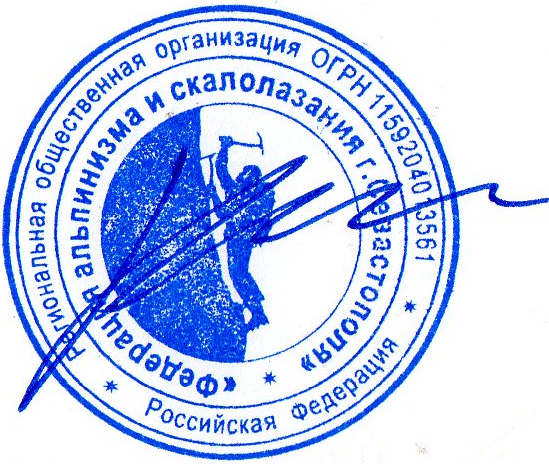 